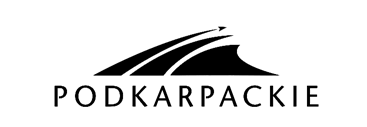 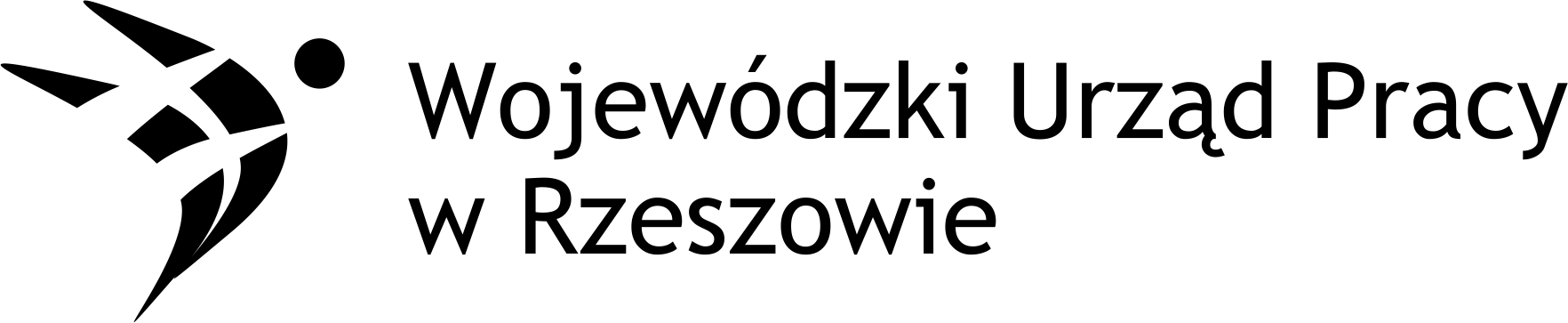 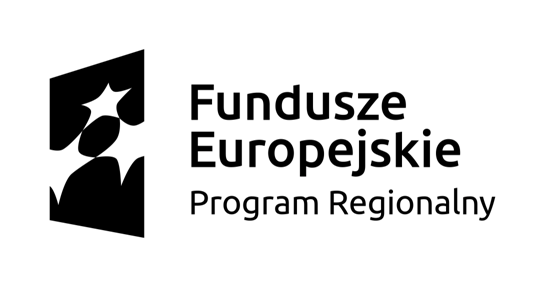 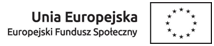 LISTA WNIOSKÓW O DOFINANSOWANIE PROJEKTÓWZAKWALIFIKOWANYCH DO OCENY MERYTORYCZNEJW RAMACH KONKURSU NR RPPK.09.01.00-IP.01-18-011/16DZIAŁANIE 9.1 ROZWÓJ EDUKACJI PRZEDSZKOLNEJZatwierdził: Maciej KarasińskiWICEDYREKTORds. Europejskiego Funduszu SpołecznegoWojewódzkiego Urzędu Pracy w RzeszowieRzeszów, dnia 27 grudnia 2016 r.Lp.Nr wnioskuNazwa wnioskodawcyAdres siedzibyTytuł projektuStatus wniosku po ocenie formalnej1WND-RPPK.09.01.00-18-0001/16Stowarzyszenie Rozwoju Oświaty Gminy BoguchwałaPlac Rynek 2
36-040 BoguchwałaPrzedszkole na czasWniosek oceniony pozytywnie2WND-RPPK.09.01.00-18-0002/16Gmina Sędziszów Małopolskiul. Rynek 1
39-120 Sędziszów MałopolskiAkademia Wesołego PrzedszkolakaWniosek oceniony pozytywnie3WND-RPPK.09.01.00-18-0003/16F.P.H.U "ALDRA" Aleksandra Kwasekul. Kopernika 33
36-040 BoguchwałaPrzedszkolaki na startWniosek oceniony pozytywnie4WND-RPPK.09.01.00-18-0004/16Stowarzyszenie Inicjatyw Społeczno - Gospodarczych Gminy Lubaczówul. Jasna 1
37-600 LubaczówUtworzenie Niepublicznego Przedszkola "Kraina Malucha" 
w DąbkowieWniosek oceniony pozytywnie5WND-RPPK.09.01.00-18-0005/16Gmina Leżajskul. Łukasza Opalińskiego 2
37-300 LeżajskUtworzenie oddziału przedszkolnego w GiedlarowejWniosek oceniony pozytywnie6WND-RPPK.09.01.00-18-0006/16ECOKIDS Marzena Bojda37-125 Czarna 562Akademia Przedszkolaka MontessoriWniosek oceniony pozytywnie7WND-RPPK.09.01.00-18-0007/16Ewelina Kwater Niepubliczne Przedszkole Akademia Małych Odkrywcówul. Armii Krajowej 62 b
39-310 Radomyśl WielkiNiepubliczne Przedszkole "Akademia Małych Odkrywców" w Radomyślu Wielkim - utworzenie nowych miejsc wychowania przedszkolnego dla dzieci z gminy Wadowice Górne, Przecław oraz Radomyśl Wlk.Wniosek oceniony pozytywnie8WND-RPPK.09.01.00-18-0008/16Niepubliczne Przedszkole „Mały Miś” w Raniżowie Iwona Sasielaul. Słoneczna 5
36-130 RaniżówRozwój edukacji przedszkolnej w przedszkolu Mały MiśWniosek oceniony pozytywnie9WND-RPPK.09.01.00-18-0009/16Akademia Przedszkolaka w Krzywczy Waldemar Kurasz37-755 Krzywcza 52Na dobry początek - Akademia PrzedszkolakaWniosek oceniony pozytywnie10WND-RPPK.09.01.00-18-0010/16Niepubliczne Przedszkole "Niebieski Motylek"ul. Mazowiecka 56A
35-324 RzeszówUtworzenie nowych miejsc wychowania przedszkolnego w Przedszkolu "Niebieski Motylek"Wniosek oceniony pozytywnie11WND-RPPK.09.01.00-18-0011/16Regionalna Fundacja Rozwoju "Serce"ul. Handlowa 2a
36-100 KolbuszowaRówny start - tworzenie nowych miejsc wychowania przedszkolnego oraz wzbogacenie oferty edukacyjnej przedszkoli na terenie Gminy KolbuszowaWniosek oceniony pozytywnie12WND-RPPK.09.01.00-18-0012/16Tokarz Dariusz-TDD36-100 Kolbuszowa Górna 394Przyjazne Przedszkole w KolbuszowejWniosek oceniony pozytywnie13WND-RPPK.09.01.00-18-0015/16KUBUŚ PUCHATEK - MISTRZOWIE ZABAWY Stępień Jolantaul. Budowlana 12
39-300 Mielec"Mistrzowie Zabawy się integrują" - utworzenie integracyjnego oddziału niepublicznego przedszkola "Mistrzowie Zabawy" w MielcuWniosek oceniony pozytywnie14WND-RPPK.09.01.00-18-0016/16Gmina Nowa Dębaul. Rzeszowska 3
39-460 Nowa DębaUtworzenie nowych miejsc wychowania przedszkolnego w Przedszkolu nr 5 im. Misia Uszatka w Nowej DębieWniosek oceniony pozytywnie15WND-RPPK.09.01.00-18-0018/16Gmina Miejska Mielecul. Żeromskiego 26
39-300 MielecUtworzenie nowych miejsc przedszkolnych oraz poszerzenie oferty edukacyjnej w Przedszkolu Miejskim nr 2 w MielcuWniosek oceniony pozytywnie16WND-RPPK.09.01.00-18-0019/16Gmina Zarszynul. Bieszczadzka 74
38-530 ZarszynWŁĄCZAJĄCA EDUKACJA PRZYSZŁOŚCIWniosek oceniony pozytywnie17WND-RPPK.09.01.00-18-0020/16Przedszkole integracyjne i żłobek "Wyspa skarbów" Sp. Z o.o.37-500 Pawłosiów 32 C"Wyspa skarbów" - miejsce dziecięcej integracji , edukacji i zabawyWniosek oceniony pozytywnie18WND-RPPK.09.01.00-18-0022/16Powiat Leżajski / Specjalny Ośrodek Szkolno-Wychowawczy w Leżajskuul. Adama Mickiewicza 76
37-300 LeżajskMaluchy na startWniosek oceniony pozytywnie19WND-RPPK.09.01.00-18-0023/16Anna Kiełbicka-Cierpiszul. Misiągiewicza 24/24
37-200 PrzeworskUtworzenie nowych miejsc w Niepublicznym Profilowanym Przedszkolu dla Dzieci z Autyzmem Dobry Początek w JarosławiuWniosek oceniony pozytywnie20WND-RPPK.09.01.00-18-0024/16SYLWIA PENARul. Trakt Papieski 136a
38-430 RogiWesołe MisieWniosek oceniony pozytywnie21WND-RPPK.09.01.00-18-0025/16SEGEN S.C. Anna Stępień, Bożena Samojednyul. gen. Bora-Komorowskiego 4a
36-100 KolbuszowaUtworzenie Przedszkola Specjalnego w KolbuszowejWniosek oceniony pozytywnie22WND-RPPK.09.01.00-18-0026/16Wiesław Brud / Niepubliczne Przedszkole „Smerfowo”37-200 Grzęska 544PRZYJAZNE PRZEDSZKOLE - nowe miejsca wychowania przedszkolnego oraz program zajęć dodatkowych i rozwoju kadry w przedszkolu SMERFOWOWniosek oceniony pozytywnie23WND-RPPK.09.01.00-18-0027/16Polskie Stowarzyszenie na rzecz Osób z Upośledzeniem Umysłowym Koło w Rzeszowieul. Stanisława Staszica 10B
35-051 RzeszówZostaję przedszkolakiemWniosek oceniony pozytywnie24WND-RPPK.09.01.00-18-0028/16Gmina Kuryłówka/ Szkoła Podstawowa w DąbrowicyDąbrowica 6A
37-303 KuryłówkaLeśne przedszkoleWniosek oceniony pozytywnie25WND-RPPK.09.01.00-18-0029/16Gmina Miasta Dębicaul. Ratuszowa 2
39-200 DębicaMam 3 lata - idę do przedszkolaWniosek oceniony pozytywnie26WND-RPPK.09.01.00-18-0030/16Stowarzyszenie "PUCHATEK" w Przyłęku36-147 Przyłęk 227Wychowanie przedszkolne w gminie NiwiskaWniosek oceniony pozytywnie27WND-RPPK.09.01.00-18-0031/16Gmina Bojanówul. Parkowa 5
37-433 BojanówPrzedszkolaki na startWniosek oceniony pozytywnie28WND-RPPK.09.01.00-18-0033/16Gmina Nowy Żmigródul. Mickiewicza 2
38-230 Nowy ŻmigródRozwój edukacji przedszkolnej na terenie gminy Nowy ŻmigródWniosek oceniony pozytywnie29WND-RPPK.09.01.00-18-0034/16Gmina Zaleszanyul. Kościuszki 16
37-415 ZaleszanyBajkowe przedszkolaWniosek oceniony pozytywnie30WND-RPPK.09.01.00-18-0035/16Zgromadzenie Sióstr Niepokalanego Poczęcia N.M.P w Szymanowieul. Szkolna 2
96-516 SzymanówPoprawa jakości kształcenia i zwiększenie liczby miejsc w oddziałach przedszkolnych Szkoły Podstawowej Sióstr Niepokalanek w JarosławiuWniosek oceniony pozytywnie31WND-RPPK.09.01.00-18-0037/16CENTRUM MEDYCZNE MEDYK Spółka z ograniczoną odpowiedzialnością Sp.k.ul. Fryderyka Szopena 1
35-055 RzeszówPodkarpacka akademia przedszkolakaWniosek oceniony pozytywnie32WND-RPPK.09.01.00-18-0038/16Cezary Schiff Edugastrobudul. Kościelnicka 29
31-988 KrakówMieleckie smerfyWniosek oceniony pozytywnie33WND-RPPK.09.01.00-18-0039/16A2 Anna Lubaś36-052 Nienadówka 372Utworzenie Punktu Przedszkolnego 
Maluszkowo na terenie gminy JasłoWniosek oceniony pozytywnie34WND-RPPK.09.01.00-18-0040/16Stowarzyszenie "PUCHATEK" w Przyłęku36-147 Przyłęk 227Wychowanie przedszkolne w TrześniWniosek oceniony pozytywnie35WND-RPPK.09.01.00-18-0041/16Elżbieta Sobusiak, Katarzyna Chmielińska – Prywatne Przedszkole Akademia Małych Odkrywców s.cul. Wita Stwosza 52
35-113 RzeszówNowe miejsca wychowania przedszkolnego dla Ambitnych Maluchów Odkrywających światWniosek oceniony pozytywnie36WND-RPPK.09.01.00-18-0042/16Cezary Schiff Edugastrobudul. Kościelnicka 29
31-999 KrakówTuptusieWniosek oceniony pozytywnie37WND-RPPK.09.01.00-18-0043/16A2 Anna Lubaś36-052 Nienadówka 372Utworzenie Punktu Przedszkolnego Maluszkowo 2Wniosek oceniony pozytywnie38WND-RPPK.09.01.00-18-0044/16Gmina Jasienica Rosielna36-220 Jasienica Rosielna 240Rozwój edukacji przedszkolnej na terenie gminy Jasienica RosielnejWniosek oceniony pozytywnie39WND-RPPK.09.01.00-18-0045/16Stowarzyszenie "Nasza Gmina"Dulcza Mała 40
39-310 Radomyśl WielkiRazem dla dzieci w Gminie Radomyśl 
WielkiWniosek oceniony pozytywnie40WND-RPPK.09.01.00-18-0047/16Gmina Ostrów39-103 Ostrów 225Czas na przedszkolaWniosek oceniony pozytywnie41WND-RPPK.09.01.00-18-0048/16KROK PO KROKU Spółka z ograniczoną odpowiedzialnościąul. Jana Twardowskiego 9
35-302 RzeszówPrzedszkole dla Strefy, Strefa dla PrzedszkolaWniosek oceniony pozytywnie42WND-RPPK.09.01.00-18-0049/16Gmina Radymnoul. Lwowska 38
37-550 RadymnoNowoczesne przedszkola w gminie RadymnoWniosek oceniony pozytywnie43WND-RPPK.09.01.00-18-0051/16ASMIR2 S.C. Joanna Dziób, Mirosław Dzióbul. ks. Józefa Meiera 20G/1A
31-236 KrakówKraina Dziecięcych ZabawWniosek oceniony pozytywnie44WND-RPPK.09.01.00-18-0052/16Podkarpacka Fundacja Rozwoju Regionalnegoul. Krakowska 1
39-300 MielecJaś i Małgosia idą do przedszkolaWniosek oceniony pozytywnie45WND-RPPK.09.01.00-18-0053/16ASMIR2 S.C. Joanna Dziób, Mirosław Dzióbul. ks. Józefa Meiera 20G/1A
31-236 KrakówKubusiowy czarWniosek oceniony pozytywnie46WND-RPPK.09.01.00-18-0054/16"Jaś i Małgosia" Ewa Pilawaul. 3-go Maja 25
37-100 ŁańcutZintegrowane przedszkolakiWniosek oceniony pozytywnie47WND-RPPK.09.01.00-18-0055/16Pozytywne Inicjatywy-Edukacja Sp. z o.o.ul. Przebendowskiego 12
84-100 PuckPozytywne przedszkola na PodkarpaciuWniosek oceniony pozytywnie48WND-RPPK.09.01.00-18-0056/16Gmina Jaśliska38-485 Jaśliska 171Nowoczesne Przedszkole w Gminie JaśliskaWniosek oceniony pozytywnie49WND-RPPK.09.01.00-18-0057/16Niepubliczne Przedszkole Krasnale Grzegorz Zamorskiul. Łukasiewicza 27
38-100 StrzyżówPrzedszkole KrasnaleWniosek oceniony pozytywnie50WND-RPPK.09.01.00-18-0058/16Firma Doradczo Szkoleniowa Michał Krempaul. Mickiewicza 20
39-300 MielecBajkowy startWniosek oceniony pozytywnie51WND-RPPK.09.01.00-18-0059/16Przedszkole Niepubliczne CHATKA MISIA Rafał Stefaniakul. gen. Leopolda Okulickiego 24/24
37-450 Stalowa WolaZwiększenie oferty przedszkola Chatka Misia szansą na lepszy start dla przedszkolakówWniosek oceniony pozytywnie52WND-RPPK.09.01.00-18-0060/16Firma Doradczo Szkoleniowa Michał Krempaul. Mickiewicza 20
39-300 MielecBajkowe życieWniosek oceniony pozytywnie53WND-RPPK.09.01.00-18-0061/16Podkarpacka Fundacja Rozwoju Regionalnegoul. Krakowska 1
39-300 MielecDo przedszkolaWniosek oceniony pozytywnie54WND-RPPK.09.01.00-18-0062/16Gmina Olszanica38-722 Olszanica 81Bieszczadzkie Przedszkole MarzeńWniosek oceniony pozytywnie55WND-RPPK.09.01.00-18-0063/16Gmina Ropczyce/Zespół Szkół w Niedźwiadzie Dolnej39-107 Niedźwiada 40Przedszkole na dobry startWniosek oceniony pozytywnie56WND-RPPK.09.01.00-18-0064/16Stowarzyszenie Inicjatyw Społecznychul. Wojsławska 23
39-300 MielecNowa jakość edukacji przedszkolnej w Gminie Sędziszów MałopolskiWniosek oceniony pozytywnie57WND-RPPK.09.01.00-18-0065/16Elżbieta Bartkiewicz-Stós Niepubliczny Żłobek "OMNIBUSEK"ul. Generała Jakuba Jasińskiego 2
37-700 PrzemyślUtworzenie nowych miejsc wychowania przedszkolnego w niepublicznym przedszkolu "Omnibusek" w PrzemyśluWniosek oceniony pozytywnie58WND-RPPK.09.01.00-18-0067/16Gmina Ropczyce/Zespół Szkół nr 4 w Ropczycachul. 3 Maja 424
39-100 RopczycePlaneta UśmiechuWniosek oceniony pozytywnie59WND-RPPK.09.01.00-18-0068/16AGNIESZKA PACZYŃSKA CENTRUM OPIEKI I EDUKACJI DLA DZIECI "CHATKA PUCHATKA"ul. Szkolna 38
38-200 JasłoPrzedszkole Ekologiczne "EKOLUDKI"Wniosek oceniony pozytywnie60WND-RPPK.09.01.00-18-0069/16Gmina Głogów Małopolski/Zespół Szkół Publiczne Przedszkole w Wysokiej Głogowskiej36-061 
Wysoka Głogowska 299POZNAJĘ ŚWIATWniosek oceniony pozytywnie61WND-RPPK.09.01.00-18-0070/16Polskie Towarzystwo Walki z Kalectwem Oddział w Przemyśluul. Barska 15
37-700 PrzemyślNiepubliczne Przedszkole Specjalne "Nad Jaworem" w Przemyślu dla dzieci z autyzmem i niepełnosprawnościami intelektualnymiWniosek oceniony pozytywnie62WND-RPPK.09.01.00-18-0071/16Niepubliczne Przedszkole "Zakątek Malucha"ul. Szkolna 1
39-207 BrzeźnicaKraina Marzeń przedszkolakaWniosek oceniony pozytywnie63WND-RPPK.09.01.00-18-0072/16"G4" PODKARPACKA GRUPA SZKOLENIOWO DORADCZA - SPÓŁKA Z OGRANICZONĄ ODPOWIEDZIALNOŚCIĄul. A. Mickiewicza 52
39-300 MielecLeśne TuptusieWniosek oceniony pozytywnie64WND-RPPK.09.01.00-18-0073/16Prywatny żłobek"Bajkowy Zakątek" Wioletta Cabajul. Panoramiczna 1 E
35-101 RzeszówPrzedszkole "Bajkowy Zakątek" w RopczycachWniosek oceniony pozytywnie65WND-RPPK.09.01.00-18-0074/16Alicja Harłacz37-710 Buszkowice 144Aktywność ruchowa szansą na rozwójWniosek oceniony pozytywnie66WND-RPPK.09.01.00-18-0076/16Gmina Czudec/Publiczne Przedszkoleul. Starowiejska 8
38-120 CzudecRodzice pracują - dzieci harcująWniosek oceniony pozytywnie67WND-RPPK.09.01.00-18-0077/16Gmina Pysznica / Przedszkole w Pysznicyul. Wolności 322
37-403 PysznicaPrzedszkole marzeńWniosek oceniony pozytywnie68WND-RPPK.09.01.00-18-0078/16Gmina Czudec/Zespół Szkół im. Jana Pawła II w Babicy38-120 Babica 102Kreatywne przedszkole – nauka, pasja, zabawaWniosek oceniony pozytywnie69WND-RPPK.09.01.00-18-0079/16Gmina Czudec/Zespół Szkół w Wyżnem38-120 Wyżne 40Radosna KrainaWniosek oceniony pozytywnie70WND-RPPK.09.01.00-18-0080/16Gmina Niebylec/Zespół Szkół im. Świętej Rodziny w Lutczy38-112 Lutcza 629Wesołe przedszkolakiWniosek oceniony pozytywnie71WND-RPPK.09.01.00-18-0081/16Gmina Niebylec/Przedszkole Samorządowe w Niebylcu38-114 Niebylec 18Jesteśmy aktywnymi przedszkolakamiWniosek oceniony pozytywnie72WND-RPPK.09.01.00-18-0082/16Gmina Niebylec/Zespół Szkół im. ks. kard. Stefana Wyszyńskiego w Połomi38-115 Połomia 125PRZEDSZKOLAKI W POŁOMIWniosek oceniony pozytywnie73WND-RPPK.09.01.00-18-0083/16Piotr Guzikul. Lwowska 6
38-400 KrosnoGuziczek – miejsce rozwoju i zabawyWniosek oceniony pozytywnie74WND-RPPK.09.01.00-18-0084/16Gmina Tryńcza37-204 Tryńcza 127Utworzenie nowych miejsc przedszkolnych w Gminie TryńczaWniosek oceniony pozytywnie75WND-RPPK.09.01.00-18-0085/16Przystanek Po Szkole Anna Tokarczykul. Podzamcze 1/1
37-100 ŁańcutWszechstronny rozwój w Niepublicznym Przedszkolu BystrzakiWniosek oceniony pozytywnie76WND-RPPK.09.01.00-18-0086/16Sabina Hołówko-Rusin / Przedszkole Niepubliczne „Kraina Uśmiechu”ul. Króla Augusta 29E
35-210 Rzeszów"Kraina Uśmiechu" szansą na wszechstronny rozwój dzieckaWniosek oceniony pozytywnie77WND-RPPK.09.01.00-18-0087/16REGIONALNE TOWARZYSTWO ROLNO-RZEMYSŁOWE „DOLINA STRUGU”ul. Myśliwska 16
36-030 BłażowaEkologiczne Przedszkole Doliny StruguWniosek oceniony pozytywnie